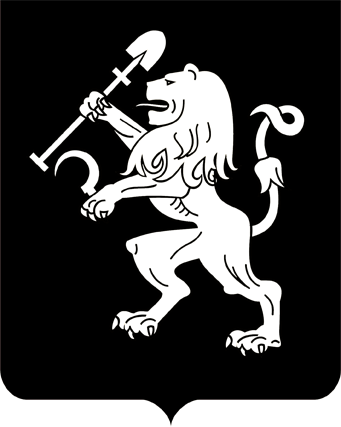 АДМИНИСТРАЦИЯ ГОРОДА КРАСНОЯРСКАРАСПОРЯЖЕНИЕО внесении изменения в распоряжение администрации города от 20.10.2017 № 98/1-гхВ соответствии со статьей 189 Жилищного кодекса Российской Федерации, Законом Красноярского края от 27.06.2013 № 4-1451                    «Об организации проведения капитального ремонта общего имущества в многоквартирных домах, расположенных на территории Красноярского края», руководствуясь ст. 41, 58, 59 Устава города Красноярска,                     распоряжением Главы города от 22.12.2006 № 270-р:1. Внести изменение в распоряжение администрации города                 от 20.10.2017 № 98/1-гх «О проведении капитального ремонта общего имущества в многоквартирных домах», изложив приложение к распоряжению в редакции согласно приложению к настоящему распоряжению.2. Настоящее распоряжение опубликовать в газете «Городские новости» и разместить на официальном сайте администрации города.Заместитель Главы города – руководитель департамента городского хозяйства						       Ю.В. ШестопаловПриложение к распоряжению администрации города от _____________ №________«Приложение к распоряжению администрации города от 20.10.2017 № 98/1-гхПЕРЕЧЕНЬмногоквартирных домов, собственники в которых не приняли решение о проведении  капитального ремонта в рамках реализациикраткосрочного плана реализации региональной программыкапитального ремонта  на 2018–2019 годы, по состоянию на 07.06.201812.10.2018№ 108-гхАдрес многоквартирного дома, находящегосяна территории города КрасноярскаАдрес многоквартирного дома, находящегосяна территории города КрасноярскаГ. Красноярск, пер. Водометный, д. 1Г. Красноярск, пер. Водометный, д. 4Г. Красноярск, пер. Казарменный, д. 23/2Г. Красноярск, пер. Кривоколенный, д. 3Г. Красноярск, пер. Кривоколенный, д. 5Г. Красноярск, пер. Медицинский, д. 16Г. Красноярск, пер. Медицинский, д. 22Г. Красноярск, пер. Медицинский, д. 23Г. Красноярск, пер. Медицинский, д. 4Г. Красноярск, пер. Медицинский, д. 41Г. Красноярск, пер. Речной, д. 3Г. Красноярск, пр-т им. газеты «Красноярский рабочий», д. 122Г. Красноярск, пр-т им. газеты «Красноярский рабочий», д. 124Г. Красноярск, пр-т им. газеты «Красноярский рабочий», д. 133Г. Красноярск, пр-т им. газеты «Красноярский рабочий», д. 151Г. Красноярск, пр-т им. газеты «Красноярский рабочий», д. 177Г. Красноярск, пр-т им. газеты «Красноярский рабочий», д. 191Г. Красноярск, пр-т им. газеты «Красноярский рабочий», д. 42Г. Красноярск, пр-т им. газеты «Красноярский рабочий», д. 44Г. Красноярск, пр-т им. газеты «Красноярский рабочий», д. 6Г. Красноярск, пр-т им. газеты «Красноярский рабочий», д. 65Г. Красноярск, пр-т им. газеты «Красноярский рабочий», д. 68аГ. Красноярск, пр-т им. газеты «Красноярский рабочий», д. 71Г. Красноярск, пр-т им. газеты «Красноярский рабочий», д. 79аГ. Красноярск, пр-т им. газеты «Красноярский рабочий», д. 90аГ. Красноярск, пр-т им. газеты «Красноярский рабочий», д. 94аГ. Красноярск, пр-т им. газеты «Красноярский рабочий», д. 97Г. Красноярск, пр-т Металлургов, д. 14Г. Красноярск, пр-т Металлургов, д. 16Г. Красноярск, пр-т Металлургов, д. 22Г. Красноярск, пр-т Металлургов, д. 22аГ. Красноярск, пр-т Металлургов, д. 38Г. Красноярск, пр-т Мира, д. 101Г. Красноярск, пр-т Мира, д. 104Г. Красноярск, пр-т Мира, д. 105Г. Красноярск, пр-т Мира, д. 105 бГ. Красноярск, пр-т Мира, д. 106Г. Красноярск, пр-т Мира, д. 107Г. Красноярск, пр-т Мира, д. 107аГ. Красноярск, пр-т Мира, д. 109Г. Красноярск, пр-т Мира, д. 111Г. Красноярск, пр-т Мира, д. 112Г. Красноярск, пр-т Мира, д. 117Г. Красноярск, пр-т Мира, д. 118Г. Красноярск, пр-т Мира, д. 120Г. Красноярск, пр-т Мира, д. 124Г. Красноярск, пр-т Мира, д. 130Г. Красноярск, пр-т Мира, д. 152/1Г. Красноярск, пр-т Мира, д. 152/2Г. Красноярск, пр-т Мира, д. 16Г. Красноярск, пр-т Мира, д. 22Г. Красноярск, пр-т Мира, д. 25Г. Красноярск, пр-т Мира, д. 27Г. Красноярск, пр-т Мира, д. 33Г. Красноярск, пр-т Мира, д. 37Г. Красноярск, пр-т Мира, д. 52Г. Красноярск, пр-т Мира, д. 65Г. Красноярск, пр-т Мира, д. 7Г. Красноярск, пр-т Мира, д. 85Г. Красноярск, пр-т Мира, д. 89Г. Красноярск, пр-т Мира, д. 91аГ. Красноярск, пр-т Свободный, д. 31Г. Красноярск, пр-т Свободный, д. 32Г. Красноярск, пр-т Свободный, д. 45Г. Красноярск, пр-т Свободный, д. 49Г. Красноярск, пр-т Свободный, д. 58аГ. Красноярск, пр-т Свободный, д. 60Г. Красноярск, пр-т Свободный, д. 64Г. Красноярск, пр-т Свободный, д. 75 бГ. Красноярск, пр-т Ульяновский, д. 2вГ. Красноярск, проезд Центральный, д. 12Г. Красноярск, ул. 26 Бакинских Комиссаров, д. 19Г. Красноярск, ул. 26 Бакинских Комиссаров, д. 25Г. Красноярск, ул. 26 Бакинских Комиссаров, д. 27аГ. Красноярск, ул. 26 Бакинских Комиссаров, д. 3Г. Красноярск, ул. 26 Бакинских Комиссаров, д. 36Г. Красноярск, ул. 26 Бакинских Комиссаров, д. 42Г. Красноярск, ул. 26 Бакинских Комиссаров, д. 42аГ. Красноярск, ул. 26 Бакинских Комиссаров, д. 5аГ. Красноярск, ул. 3-я Дальневосточная, д. 1аГ. Красноярск, ул. 3-я Линейная, д. 11Г. Красноярск, ул. 4-я Полярная, д. 18Г. Красноярск, ул. 52 Квартал, д. 1Г. Красноярск, ул. 52 Квартал, д. 2Г. Красноярск, ул. 5-я Полярная, д. 3аГ. Красноярск, ул. 60 лет Октября, д. 11Г. Красноярск, ул. 60 лет Октября, д. 13Г. Красноярск, ул. 60 лет Октября, д. 15Г. Красноярск, ул. 60 лет Октября, д. 19Г. Красноярск, ул. 60 лет Октября, д. 20Г. Красноярск, ул. 60 лет Октября, д. 22Г. Красноярск, ул. 60 лет Октября, д. 31Г. Красноярск, ул. 60 лет Октября, д. 5Г. Красноярск, ул. 60 лет Октября, д. 52Г. Красноярск, ул. 60 лет Октября, д. 56аГ. Красноярск, ул. 60 лет Октября, д. 61Г. Красноярск, ул. 60 лет Октября, д. 67Г. Красноярск, ул. 60 лет Октября, д. 69Г. Красноярск, ул. 60 лет Октября, д. 71Г. Красноярск, ул. 60 лет Октября, д. 84Г. Красноярск, ул. 60 лет Октября, д. 9Г. Красноярск, ул. 8 Марта, д. 18 бГ. Красноярск, ул. 8 Марта, д. 20жГ. Красноярск, ул. 9 Января, д. 26аГ. Красноярск, ул. Автомобилистов, д. 68Г. Красноярск, ул. Автомобилистов, д. 70аГ. Красноярск, ул. Айвазовского, д. 7Г. Красноярск, ул. Академгородок, д. 6Г. Красноярск, ул. Академика Вавилова, д. 27Г. Красноярск, ул. Академика Вавилова, д. 27аГ. Красноярск, ул. Академика Вавилова, д. 47Г. Красноярск, ул. Академика Вавилова, д. 48Г. Красноярск, ул. Академика Вавилова, д. 72Г. Красноярск, ул. Академика Вавилова, д. 74Г. Красноярск, ул. Академика Вавилова, д. 76Г. Красноярск, ул. Академика Киренского, д. 25Г. Красноярск, ул. Академика Киренского, д. 64Г. Красноярск, ул. Академика Киренского, д. 116Г. Красноярск, ул. Академика Павлова, д. 41Г. Красноярск, ул. Академика Павлова, д. 52Г. Красноярск, ул. Академика Павлова, д. 55Г. Красноярск, ул. Академика Павлова, д. 58Г. Красноярск, ул. Академика Павлова, д. 74Г. Красноярск, ул. Александра Матросова, д. 10аГ. Красноярск, ул. Александра Матросова, д. 10 бГ. Красноярск, ул. Александра Матросова, д. 12Г. Красноярск, ул. Александра Матросова, д. 12 бГ. Красноярск, ул. Александра Матросова, д. 26Г. Красноярск, ул. Александра Матросова, д. 28Г. Красноярск, ул. Александра Матросова, д. 30/1Г. Красноярск, ул. Александра Матросова, д. 30/2Г. Красноярск, ул. Александра Матросова, д. 7Г. Красноярск, ул. Александра Матросова, д. 7аГ. Красноярск, ул. Александра Матросова, д. 8аГ. Красноярск, ул. Александра Матросова, д. 9Г. Красноярск, ул. Алеши Тимошенкова, д. 155Г. Красноярск, ул. Анатолия Гладкова, д. 14Г. Красноярск, ул. Анатолия Гладкова, д. 16Г. Красноярск, ул. Анатолия Гладкова, д. 18Г. Красноярск, ул. Анатолия Гладкова, д. 27Г. Красноярск, ул. Анатолия Гладкова, д. 5Г. Красноярск, ул. Армейская, д. 23Г. Красноярск, ул. Армейская, д. 25Г. Красноярск, ул. Армейская, д. 27Г. Красноярск, ул. Аэровокзальная, д. 2Г. Красноярск, ул. Аэровокзальная, д. 2 бГ. Красноярск, ул. Аэровокзальная, д. 3Г. Красноярск, ул. Аэровокзальная, д. 3аГ. Красноярск, ул. Аэровокзальная, д. 8аГ. Красноярск, ул. Баумана, д. 12Г. Красноярск, ул. Баумана, д. 12аГ. Красноярск, ул. Баумана, д. 14Г. Красноярск, ул. Баумана, д. 16Г. Красноярск, ул. Баумана, д. 16аГ. Красноярск, ул. Баумана, д. 18Г. Красноярск, ул. Баумана, д. 20Г. Красноярск, ул. Баумана, д. 20гГ. Красноярск, ул. Баумана, д. 22Г. Красноярск, ул. Баумана, д. 26Г. Красноярск, ул. Баумана, д. 8Г. Красноярск, ул. Бебеля, д. 61Г. Красноярск, ул. Бограда, д. 118Г. Красноярск, ул. Бограда, д. 101Г. Красноярск, ул. Бограда, д. 89Г. Красноярск, ул. Верхняя, д. 3 бГ. Красноярск, ул. Вокзальная, д. 14Г. Красноярск, ул. Волгоградская, д. 16Г. Красноярск, ул. Волгоградская, д. 19Г. Красноярск, ул. Волгоградская, д. 21Г. Красноярск, ул. Волгоградская, д. 5Г. Красноярск, ул. Волжская, д. 48Г. Красноярск, ул. Воронова, д. 11аГ. Красноярск, ул. Воронова, д. 12 бГ. Красноярск, ул. Воронова, д. 12вГ. Красноярск, ул. Воронова, д. 12гГ. Красноярск, ул. Воронова, д. 17Г. Красноярск, ул. Воронова, д. 17аГ. Красноярск, ул. Воронова, д. 33Г. Красноярск, ул. Воронова, д. 45Г. Красноярск, ул. Воронова, д. 47Г. Красноярск, ул. Воронова, д. 9аГ. Красноярск, ул. Высотная, д. 21Г. Красноярск, ул. Высотная, д. 23Г. Красноярск, ул. Высотная, д. 25Г. Красноярск, ул. Гастелло, д. 17Г. Красноярск, ул. Гастелло, д. 41Г. Красноярск, ул. Глинки, д. 15Г. Красноярск, ул. Глинки, д. 17Г. Красноярск, ул. Глинки, д. 19Г. Красноярск, ул. Глинки, д. 20Г. Красноярск, ул. Глинки, д. 21аГ. Красноярск, ул. Глинки, д. 23аГ. Красноярск, ул. Глинки, д. 24Г. Красноярск, ул. Глинки, д. 27Г. Красноярск, ул. Глинки, д. 28Г. Красноярск, ул. Глинки, д. 4аГ. Красноярск, ул. Горького, д. 10Г. Красноярск, ул. Горького, д. 24Г. Красноярск, ул. Горького, д. 31Г. Красноярск, ул. Горького, д. 44Г. Красноярск, ул. Горького, д. 53Г. Красноярск, ул. Декабристов, д. 36Г. Красноярск, ул. Декабристов, д. 38Г. Красноярск, ул. Диксона, д. 42Г. Красноярск, ул. Диксона, д. 9Г. Красноярск, ул. Диктатуры Пролетариата, д. 13Г. Красноярск, ул. Диктатуры Пролетариата, д. 40Г. Красноярск, ул. Дорожная, д. 4Г. Красноярск, ул. Дубровинского, д. 56Г. Красноярск, ул. Дубровинского, д. 106Г. Красноярск, ул. Железнодорожников, д. 11Г. Красноярск, ул. Железнодорожников, д. 15Г. Красноярск, ул. Железнодорожников, д. 16 бГ. Красноярск, ул. Железнодорожников, д. 18Г. Красноярск, ул. Железнодорожников, д. 24аГ. Красноярск, ул. Железнодорожников, д. 32Г. Красноярск, ул. Загородная, д. 53гГ. Красноярск, ул. Западная, д. 5Г. Красноярск, ул. Затонская, д. 16Г. Красноярск, ул. Забобонова, д. 2Г. Красноярск, ул. Забобонова, д. 10Г. Красноярск, ул. Комарова, д. 6Г. Красноярск, ул. Карбышева, д. 10Г. Красноярск, ул. Карбышева, д. 14 бГ. Красноярск, ул. Карбышева, д. 18Г. Красноярск, ул. Карбышева, д. 22Г. Красноярск, ул. Карбышева, д. 24Г. Красноярск, ул. Карбышева, д. 24аГ. Красноярск, ул. Карбышева, д. 26Г. Красноярск, ул. Карбышева, д. 4Г. Красноярск, ул. Карбышева, д. 4аГ. Красноярск, ул. Карбышева, д. 6Г. Красноярск, ул. Карбышева, д. 8Г. Красноярск, ул. Юшкова, д. 4аГ. Красноярск, ул. Юшкова, д. 10Г. Красноярск, ул. Юшкова, д. 10аГ. Красноярск, ул. Юшкова, д. 16 бГ. Красноярск, ул. Юшкова, д. 28Г. Красноярск, ул. Юшкова, д. 28аГ. Красноярск, ул. Юшкова, д. 28 бГ. Красноярск, ул. Юшкова, д. 28вГ. Красноярск, ул. Юшкова, д. 32Г. Красноярск, ул. Юшкова, д. 36аГ. Красноярск, ул. Юшкова, д. 38аГ. Красноярск, ул. Юшкова, д. 44Г. Красноярск, ул. Тотмина, д. 1аГ. Красноярск, ул. Тотмина, д. 6Г. Красноярск, ул. Тотмина, д. 11Г. Красноярск, ул. Тотмина, д. 16Г. Красноярск, ул. Тотмина, д. 18Г. Красноярск, ул. Тотмина, д. 21Г. Красноярск, ул. Тотмина, д. 21аГ. Красноярск, ул. Тотмина, д. 22Г. Красноярск, ул. Тотмина, д. 25Г. Красноярск, ул. Тотмина, д. 25аГ. Красноярск, ул. Тотмина, д. 27Г. Красноярск, ул. Тотмина, д. 27аГ. Красноярск, ул. Тотмина, д. 27 бГ. Красноярск, ул. Тотмина, д. 3Г. Красноярск, ул. Тотмина, д. 6Г. Красноярск, ул. Тотмина, д. 7Г. Красноярск, ул. Тотмина, д. 8гГ. Красноярск, ул. Тотмина, д. 9аГ. Красноярск, ул. Никитина, д. 18Г. Красноярск, ул. Никитина, д. 1аГ. Красноярск, ул. Шевченко, д. 68Г. Красноярск, ул. Шевченко, д. 70Г. Красноярск, ул. Шевченко, д. 70аГ. Красноярск, ул. Инструментальная, д. 3Г. Красноярск, ул. Историческая, д. 90Г. Красноярск, ул. Иркутская, д. 3Г. Красноярск, ул. Калинина, д. 10Г. Красноярск, ул. Калинина, д. 11Г. Красноярск, ул. Калинина, д. 1аГ. Красноярск, ул. Калинина, д. 2аГ. Красноярск, ул. Калинина, д. 2 бГ. Красноярск, ул. Калинина, д. 45Г. Красноярск, ул. Калинина, д. 45а/1Г. Красноярск, ул. Калинина, д. 45а/11Г. Красноярск, ул. Калинина, д. 45а/2Г. Красноярск, ул. Калинина, д. 45а/3Г. Красноярск, ул. Калинина, д. 45а/4Г. Красноярск, ул. Калинина, д. 5Г. Красноярск, ул. Калинина, д. 67аГ. Красноярск, ул. Калинина, д. 77, корп. 1Г. Красноярск, ул. Калинина, д. 78Г. Красноярск, ул. Калинина, д. 7аГ. Красноярск, ул. Калинина, д. 80 бГ. Красноярск, ул. Камская, д. 1Г. Красноярск, ул. Карла Маркса, д. 112аГ. Красноярск, ул. Карла Маркса, д. 126Г. Красноярск, ул. Карла Маркса, д. 132Г. Красноярск, ул. Карла Маркса, д. 135Г. Красноярск, ул. Карла Маркса, д. 139Г. Красноярск, ул. Карла Маркса, д. 148Г. Красноярск, ул. Карла Маркса, д. 177Г. Красноярск, ул. Карла Маркса, д. 56Г. Красноярск, ул. Кирова, д. 6Г. Красноярск, ул. Коломенская, д. 22Г. Красноярск, ул. Кольцевая, д. 10 бГ. Красноярск, ул. Кольцевая, д. 12Г. Красноярск, ул. Кольцевая, д. 14Г. Красноярск, ул. Кольцевая, д. 4Г. Красноярск, ул. Комбайностроителей, д. 1Г. Красноярск, ул. Комбайностроителей, д. 12Г. Красноярск, ул. Комбайностроителей, д. 3Г. Красноярск, ул. Конституции СССР, д. 27Г. Красноярск, ул. Копылова, д. 42Г. Красноярск, ул. Королева, д. 12Г. Красноярск, ул. Королева, д. 13Г. Красноярск, ул. Королева, д. 14Г. Красноярск, ул. Королева, д. 3Г. Красноярск, ул. Королева, д. 8аГ. Красноярск, ул. Королева, д. 9Г. Красноярск, Красная площадь, д. 3аГ. Красноярск, ул. Краснодарская, д. 22Г. Красноярск, ул. Краснодарская, д. 3Г. Красноярск, ул. Краснодарская, д. 30Г. Красноярск, ул. Краснодарская, д. 9Г. Красноярск, ул. Красной Армии, д. 14Г. Красноярск, ул. Красной Армии, д. 20Г. Красноярск, ул. Красной Армии, д. 22Г. Красноярск, ул. Красной Армии, д. 7Г. Красноярск, ул. Красномосковская, д. 3Г. Красноярск, ул. Красномосковская, д. 27Г. Красноярск, ул. Краснопресненская, д. 10Г. Красноярск, ул. Краснопресненская, д. 18Г. Красноярск, ул. Краснопресненская, д. 24Г. Красноярск, ул. Краснопресненская, д. 31Г. Красноярск, ул. 2-я Краснофлотская, д. 21Г. Красноярск, ул. Крупской, д. 10 бГ. Красноярск, ул. Крупской, д. 12аГ. Красноярск, ул. Крупской, д. 18Г. Красноярск, ул. Крупской, д. 20Г. Красноярск, ул. Крупской, д. 24аГ. Красноярск, ул. Крупской, д. 30Г. Красноярск, ул. Крупской, д. 5Г. Красноярск, ул. Крупской, д. 9Г. Красноярск, ул. Курчатова, д. 2Г. Красноярск, ул. Курчатова, д. 9аГ. Красноярск, ул. Ладо Кецховели, д. 66Г. Красноярск, ул. Ладо Кецховели, д. 69Г. Красноярск, ул. Ладо Кецховели, д. 95Г. Красноярск, ул. Ленина, д. 68Г. Красноярск, ул. Ленина, д. 110Г. Красноярск, ул. Ленина, д. 115Г. Красноярск, ул. Ленина, д. 116Г. Красноярск, ул. Ленина, д. 121Г. Красноярск, ул. Ленина, д. 122Г. Красноярск, ул. Ленина, д. 126Г. Красноярск, ул. Ленина, д. 127Г. Красноярск, ул. Ленина, д. 133Г. Красноярск, ул. Ленина, д. 135Г. Красноярск, ул. Ленина, д. 137Г. Красноярск, ул. Ленина, д. 143Г. Красноярск, ул. Ленина, д. 148Г. Красноярск, ул. Ленина, д. 153Г. Красноярск, ул. Ленина, д. 155Г. Красноярск, ул. Ленина, д. 169Г. Красноярск, ул. Ленина, д. 177аГ. Красноярск, ул. Лесная, д. 217Г. Красноярск, ул. Ломоносова, д. 100Г. Красноярск, ул. Львовская, д. 17Г. Красноярск, ул. Маерчака, д. 27Г. Красноярск, ул. Маерчака, д. 43аГ. Красноярск, ул. Маерчака, д. 43вГ. Красноярск, ул. Марковского, д. 49Г. Красноярск, ул. Марковского, д. 50Г. Красноярск, ул. Марковского, д. 55Г. Красноярск, ул. Марковского, д. 7Г. Красноярск, ул. Марковского, д. 78Г. Красноярск, ул. Малиновского, д. 10Г. Красноярск, ул. Малиновского, д. 13Г. Красноярск, ул. Малиновского, д. 16Г. Красноярск, ул. Малиновского, д. 17Г. Красноярск, ул. Малиновского, д. 18Г. Красноярск, ул. Малиновского, д. 20Г. Красноярск, ул. Малиновского, д. 24Г. Красноярск, ул. Малиновского, д. 30Г. Красноярск, ул. Малиновского, д. 32Г. Красноярск, ул. Малиновского, д. 6Г. Красноярск, ул. Малиновского, д. 8Г. Красноярск, ул. Менжинского, д. 6Г. Красноярск, ул. Менжинского, д. 10аГ. Красноярск, ул. Менжинского, д. 14 бГ. Красноярск, ул. Менжинского, д. 18аГ. Красноярск, ул. Мечникова, д. 30Г. Красноярск, ул. Мечникова, д. 39Г. Красноярск, ул. Мечникова, д. 43Г. Красноярск, ул. Мечникова, д. 46аГ. Красноярск, ул. Мичурина, д. 10Г. Красноярск, ул. Мичурина, д. 11Г. Красноярск, ул. Мичурина, д. 12Г. Красноярск, ул. Мичурина, д. 13Г. Красноярск, ул. Мичурина, д. 5вГ. Красноярск, ул. Мичурина, д. 61Г. Красноярск, ул. Мичурина, д. 7Г. Красноярск, ул. Мичурина, д. 9аГ. Красноярск, ул. Можайского, д. 10Г. Красноярск, ул. Можайского, д. 21аГ. Красноярск, ул. Новая Заря, д. 2аГ. Красноярск, ул. Новая Заря, д. 2вГ. Красноярск, ул. Новая Заря, д. 33Г. Красноярск, ул. Новая Заря, д. 4Г. Красноярск, ул. Новая Заря, д. 8Г. Красноярск, ул. Обороны, д. 2аГ. Красноярск, ул. Обороны, д. 2 бГ. Красноярск, ул. Озерная, д. 30/2Г. Красноярск, ул. Озерная, д. 30/5Г. Красноярск, ул. Парашютная, д. 74Г. Красноярск, ул. Парашютная, д. 80Г. Красноярск, ул. Партизана Железняка, д. 11Г. Красноярск, ул. Партизана Железняка, д. 11аГ. Красноярск, ул. Партизана Железняка, д. 11 бГ. Красноярск, ул. Партизана Железняка, д. 12аГ. Красноярск, ул. Партизана Железняка, д. 15Г. Красноярск, ул. Партизана Железняка, д. 24Г. Красноярск, ул. Партизана Железняка, д. 24 бГ. Красноярск, ул. Партизана Железняка, д. 32Г. Красноярск, ул. Партизана Железняка, д. 7Г. Красноярск, ул. Партизана Железняка, д. 8аГ. Красноярск, ул. Песочная, д. 15Г. Красноярск, ул. Песочная, д. 2аГ. Красноярск, ул. Песочная, д. 9Г. Красноярск, ул. Перенсона, д. 5аГ. Красноярск, ул. Ползунова, д. 14Г. Красноярск, ул. Полярная, д. 106Г. Красноярск, ул. Полярная, д. 110Г. Красноярск, ул. Полярная, д. 111Г. Красноярск, ул. Полярная, д. 113Г. Красноярск, ул. Полярная, д. 115Г. Красноярск, ул. Полярная, д. 121Г. Красноярск, ул. Полярная, д. 123Г. Красноярск, ул. Полярная, д. 127Г. Красноярск, ул. Полярная, д. 129Г. Красноярск, ул. Полярная, д. 131Г. Красноярск, ул. Полярная, д. 133Г. Красноярск, ул. Полярная, д. 135Г. Красноярск, ул. Полярная, д. 137Г. Красноярск, ул. Полярная, д. 148Г. Красноярск, ул. Профсоюзов, д. 27Г. Красноярск, ул. Профсоюзов, д. 30Г. Красноярск, ул. Профсоюзов, д. 32Г. Красноярск, ул. Профсоюзов, д. 38Г. Красноярск, ул. Рейдовая, д. 46Г. Красноярск, ул. Рейдовая, д. 57аГ. Красноярск, ул. Робеспьера, д. 20Г. Красноярск, ул. Робеспьера, д. 29Г. Красноярск, ул. Робеспьера, д. 30Г. Красноярск, ул. Робеспьера, д. 37Г. Красноярск, ул. Свердловская, д. 13Г. Красноярск, ул. Свердловская, д. 19Г. Красноярск, ул. Свердловская, д. 203Г. Красноярск, ул. Свердловская, д. 215Г. Красноярск, ул. Свердловская, д. 217Г. Красноярск, ул. Свердловская, д. 225Г. Красноярск, ул. Свердловская, д. 235Г. Красноярск, ул. Свердловская, д. 237Г. Красноярск, ул. Свердловская, д. 247Г. Красноярск, ул. Свердловская, д. 249Г. Красноярск, ул. Свердловская, д. 253Г. Красноярск, ул. Свердловская, д. 33Г. Красноярск, ул. Свердловская, д. 51Г. Красноярск, ул. Свердловская, д. 61Г. Красноярск, ул. Семафорная, д. 183Г. Красноярск, ул. Семафорная, д. 185Г. Красноярск, ул. Семафорная, д. 193Г. Красноярск, ул. Семафорная, д. 199Г. Красноярск, ул. Семафорная, д. 221Г. Красноярск, ул. Семафорная, д. 239аГ. Красноярск, ул. Семафорная, д. 321Г. Красноярск, ул. Семафорная, д. 435Г. Красноярск, ул. Семафорная, д. 441Г. Красноярск, ул. Спандаряна, д. 31Г. Красноярск, ул. Спандаряна, д. 35Г. Красноярск, ул. Спартаковцев, д. 69Г. Красноярск, ул. Станционная, д. 7Г. Красноярск, ул. Стрелочная, д. 15Г. Красноярск, ул. Стрелочная, д. 24Г. Красноярск, ул. Стрелочная, д. 28Г. Красноярск, ул. Судостроительная, д. 95Г. Красноярск, ул. Судостроительная, д. 97аГ. Красноярск, ул. Судостроительная, д. 123Г. Красноярск, ул. Сурикова, д. 45Г. Красноярск, ул. Сурикова, д. 53Г. Красноярск, ул. Тамбовская, д. 23аГ. Красноярск, ул. Текстильщиков, д. 12Г. Красноярск, ул. Тельмана, д. 24Г. Красноярск, ул. Тобольская, д. 5Г. Красноярск, ул. Толстого, д. 65Г. Красноярск, ул. Транзитная, д. 44Г. Красноярск, ул. Транзитная, д. 52Г. Красноярск, ул. Туруханская, д. 4аГ. Красноярск, ул. Туруханская, д. 9Г. Красноярск, ул. Урицкого, д. 115Г. Красноярск, ул. Урицкого, д. 124Г. Красноярск, ул. Урицкого, д. 125Г. Красноярск, ул. Ферганская, д. 4аГ. Красноярск, ул. Ферганская, д. 10/21Г. Красноярск, ул. Фурманова, д. 26Г. Красноярск, ул. Фурманова, д. 96Г. Красноярск, ул. Фурманова, д. 98/2Г. Красноярск, ул. Фурманова, д. 98/3Г. Красноярск, ул. Фурманова, д. 98/4Г. Красноярск, ул. 2-я Хабаровская, д. 12Г. Красноярск, ул. 2-я Хабаровская, д. 14Г. Красноярск, ул. Цимлянская, д. 35жГ. Красноярск, ул. Шахтеров, д. 12Г. Красноярск, ул. Шахтеров, д. 14Г. Красноярск, ул. Шахтеров, д. 6аГ. Красноярск, ул. Шелковая, д. 7Г. Красноярск, ул. Ширинская, д. 11Г. Красноярск, ул. Ширинская, д. 9Г. Красноярск, ул. Щербакова, д. 15Г. Красноярск, ул. Щорса, д. 14Г. Красноярск, ул. Щорса, д. 24Г. Красноярск, ул. Щорса, д. 46Г. Красноярск, ул. Щорса, д. 60Г. Красноярск, ул. Щорса, д. 65Г. Красноярск, ул. Щорса, д. 76Г. Красноярск, ул. Энергетиков, д. 85Г. Красноярск, ул. Юности, д. 12Г. Красноярск, ул. Юности, д. 12аГ. Красноярск, ул. Юности, д. 14Г. Красноярск, ул. Юности, д. 20Г. Красноярск, ул. Юности, д. 22Г. Красноярск, ул. Юности, д. 23Г. Красноярск, ул. Юности, д. 33Г. Красноярск, ул. Юности, д. 35Г. Красноярск, ул. Юности, д. 9Г. Красноярск, ул. Юрия Гагарина, д. 109»